Základná škola s materskou školou  Veľké Leváre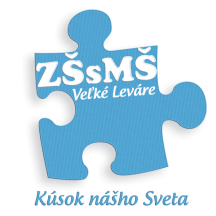 Zápisný list na povinne voliteľný predmetŽiak/žiačka ................................................................................, trieda ............... ,bude v školskom roku 2020/2021 navštevovať náboženskú výchovua) rímskokatolícku.b) evanjelickú. etickú výchovu.Vybraný predmet zakrúžkujte.Veľké Leváre dňa ......................................................................................... 
         Podpis zákonného zástupcu